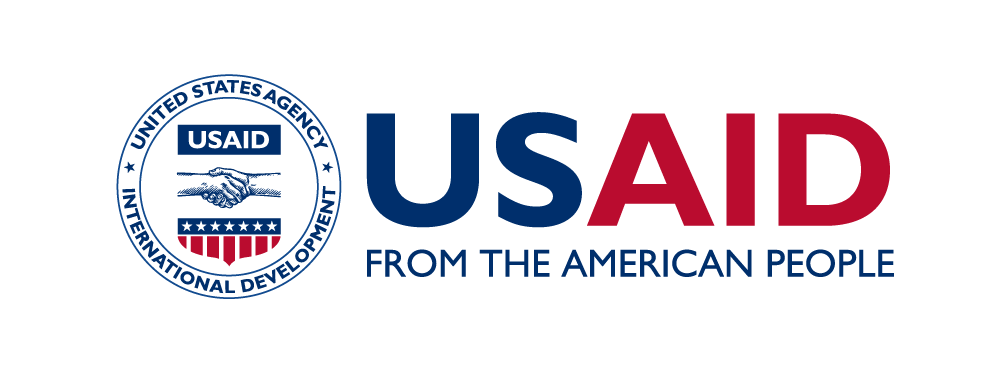 Exercise 6: Setting GoalsIs my goal SMART?